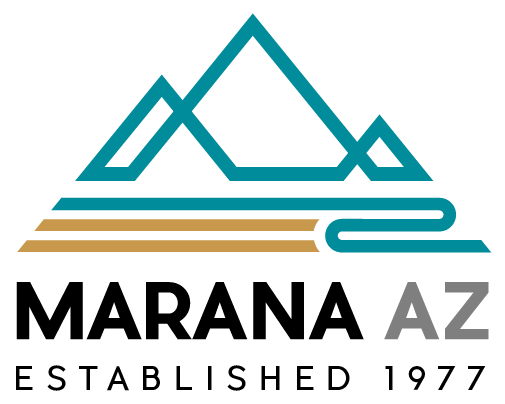 ProclamationRecognizing WHEREAS, ; andWHEREAS, ; andWHEREAS, ; andWHEREAS, ; andWHEREAS, ; andWHEREAS, ; andWHEREAS, ; andWHEREAS, ; andWHEREAS, .NOW, THEREFORE, I, Ed Honea, Mayor of the Town of Marana, do hereby proclaim .Dated this  day of , 20.		ATTEST:David L. Udall, Town Clerk					Ed Honea, Mayor